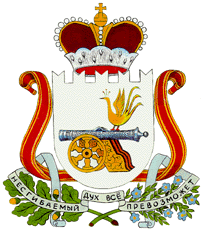 АДМИНИСТРАЦИЯ МУНИЦИПАЛЬНОГО ОБРАЗОВАНИЯ«ГЛИНКОВСКИЙ РАЙОН» СМОЛЕНСКОЙ ОБЛАСТИП О С Т А Н О В Л Е Н И Еот «7» _мая_ 2014 г. №_151Администрация  муниципального образования «Глинковский район» Смоленской области п о с т а н о в л я е т:1. Внести изменения в постановление Администрации муниципального образования «Глинковский район» Смоленской области от 20.11.2013 №327 «Об утверждении муниципальной программы «Обеспечение безопасности дорожного движения на территории муниципального образования «Глинковский район» Смоленской области на 2014 - 2016 годы» изложив план реализации муниципальной программы на 2014 – 2016 годы в новой редакции (прилагается).Глава Администрациимуниципального образования«Глинковский район» Смоленской области                                                                                 Н.А. ШарабуровПлан реализации  муниципальной программы на 2014 – 2016 годы«Обеспечение безопасности дорожного движения на территории муниципального образования «Глинковский район» Смоленской области на 2014 – 2016 годы» О внесении изменений в постановление Администрации муниципального образования «Глинковский район» Смоленской области №327 от 20.11.2013.Наименование Исполнительмероприятия    
Исполнительмероприятия    
Источники финансового   обеспечения (расшифровать)Источники финансового   обеспечения (расшифровать)Объем средств на реализацию муниципальной программы на отчетный год и плановый период, тыс. рублейОбъем средств на реализацию муниципальной программы на отчетный год и плановый период, тыс. рублейОбъем средств на реализацию муниципальной программы на отчетный год и плановый период, тыс. рублейОбъем средств на реализацию муниципальной программы на отчетный год и плановый период, тыс. рублейОбъем средств на реализацию муниципальной программы на отчетный год и плановый период, тыс. рублейОбъем средств на реализацию муниципальной программы на отчетный год и плановый период, тыс. рублейПланируемое значение показателя на реализацию муниципальной программы на отчетный год и плановый периодПланируемое значение показателя на реализацию муниципальной программы на отчетный год и плановый периодПланируемое значение показателя на реализацию муниципальной программы на отчетный год и плановый периодПланируемое значение показателя на реализацию муниципальной программы на отчетный год и плановый периодПланируемое значение показателя на реализацию муниципальной программы на отчетный год и плановый периодНаименование Исполнительмероприятия    
Исполнительмероприятия    
Источники финансового   обеспечения (расшифровать)Источники финансового   обеспечения (расшифровать)всегоОчередной финансовый годОчередной финансовый год1 год планового периода2 год планового периода2 год планового периодаОчередной финансовый годОчередной финансовый год1 год планового периода2 год планового периода2 год планового периодаЦель муниципальной программы Цель муниципальной программы Цель муниципальной программы Цель муниципальной программы Цель муниципальной программы Цель муниципальной программы Цель муниципальной программы Цель муниципальной программы Цель муниципальной программы Цель муниципальной программы Цель муниципальной программы Цель муниципальной программы Цель муниципальной программы Цель муниципальной программы Цель муниципальной программы Цель муниципальной программы Количество проведенных мероприятий (шт)ххМестный бюджетМестный бюджетхххххх1717171717Основное мероприятие 1 (входящее в муниципальную программу)Проведение мероприятий по безопасности дорожного движенияПроведение мероприятий по безопасности дорожного движенияПроведение мероприятий по безопасности дорожного движенияПроведение мероприятий по безопасности дорожного движенияПроведение мероприятий по безопасности дорожного движенияПроведение мероприятий по безопасности дорожного движенияПроведение мероприятий по безопасности дорожного движенияПроведение мероприятий по безопасности дорожного движенияПроведение мероприятий по безопасности дорожного движенияПроведение мероприятий по безопасности дорожного движенияПроведение мероприятий по безопасности дорожного движенияПроведение мероприятий по безопасности дорожного движенияПроведение мероприятий по безопасности дорожного движенияПроведение мероприятий по безопасности дорожного движенияПроведение мероприятий по безопасности дорожного движенияКоличество проведенных мероприятий (шт)Местный бюджетМестный бюджет99999Опубликование в районной газете «Глинковский вестник» тематических информационно-публицистических материалов, направленных на профилактику дорожно-транспортного травматизма, повышение правового сознания и формирование законопослушного поведения участников дорожного движения.ОГИБДД МО МВД России «Дорогобужский», Аппарат Администрации МО «Глинковский район» Смоленской области.ОГИБДД МО МВД России «Дорогобужский», Аппарат Администрации МО «Глинковский район» Смоленской области.хххххххххххххОбучение водителей, сотрудников служб, участвующих в ликвидации последствий ДТП, приемам оказания первой медицинской помощи пострадавшим в ДТП.МУЗ «Глинковская ЦРБ», ОГИБДД МО МВД России «Дорогобужский».МУЗ «Глинковская ЦРБ», ОГИБДД МО МВД России «Дорогобужский».ххххххххххххх Организация и проведение занятий по безопасности дорожного движения со школьниками.Отдел по образованию Администрации МО «Глинковский район», ОГИБДД МО МВД России «Дорогобужский».Отдел по образованию Администрации МО «Глинковский район», ОГИБДД МО МВД России «Дорогобужский».Местный бюджетМестный бюджет24,0--12,012,012,0хххххУчастие в областном слете юных инспекторов дорожного движения «Безопасное колесо».Отдел по образованию Администрации МО «Глинковский район».Отдел по образованию Администрации МО «Глинковский район».Местный бюджетМестный бюджет47,06,06,020,520,520,5хххххОбеспечение пред рейсовых осмотров автобусов предназначенных для перевозки детей.Отдел по образованию Администрации МО «Глинковский район», ОГИБДД МО МВД России «Дорогобужский».Отдел по образованию Администрации МО «Глинковский район», ОГИБДД МО МВД России «Дорогобужский».ХХхххххххххххУсиление контроля за прохождением водителями школьных автобусов пред рейсового и после рейсового медицинских осмотров.Отдел по образованию Администрации МО «Глинковский район», ОГИБДД МО МВД России «Дорогобужский».Отдел по образованию Администрации МО «Глинковский район», ОГИБДД МО МВД России «Дорогобужский».ХХхххххххххххПопуляризация использования детских защитных кресел, ремней безопасности при перевозке детей в транспортных средствах.ОГИБДД МО МВД России «Дорогобужский», районная газета «Глинковский вестник».ОГИБДД МО МВД России «Дорогобужский», районная газета «Глинковский вестник».ХХхххххххххххУчастие в повышении безопасности дорожного движения жителей Глинковского района (сбор предложений от жителей населенных пунктов).ОГИБДД МО МВД России «Дорогобужский».ОГИБДД МО МВД России «Дорогобужский».ХХхххххххххххОбеспечение эффекта присутствия сотрудников ГИБДД на аварийно-опасных участках в часы наибольшего риска ДТП (сочетание факторов риска – самое опасное место/время).ОГИБДД МО МВД России «Дорогобужский».ОГИБДД МО МВД России «Дорогобужский».хххххххххххххИтого по мероприятию 1716,06,032,532,532,5Основное мероприятие 2 (входящее в муниципальную программу)Мероприятия по комплексному обследованию дорожно-уличной сети и гидротехнических сооружений муниципального образования «Глинковский район» Смоленской областиМероприятия по комплексному обследованию дорожно-уличной сети и гидротехнических сооружений муниципального образования «Глинковский район» Смоленской областиМероприятия по комплексному обследованию дорожно-уличной сети и гидротехнических сооружений муниципального образования «Глинковский район» Смоленской областиМероприятия по комплексному обследованию дорожно-уличной сети и гидротехнических сооружений муниципального образования «Глинковский район» Смоленской областиМероприятия по комплексному обследованию дорожно-уличной сети и гидротехнических сооружений муниципального образования «Глинковский район» Смоленской областиМероприятия по комплексному обследованию дорожно-уличной сети и гидротехнических сооружений муниципального образования «Глинковский район» Смоленской областиМероприятия по комплексному обследованию дорожно-уличной сети и гидротехнических сооружений муниципального образования «Глинковский район» Смоленской областиМероприятия по комплексному обследованию дорожно-уличной сети и гидротехнических сооружений муниципального образования «Глинковский район» Смоленской областиМероприятия по комплексному обследованию дорожно-уличной сети и гидротехнических сооружений муниципального образования «Глинковский район» Смоленской областиМероприятия по комплексному обследованию дорожно-уличной сети и гидротехнических сооружений муниципального образования «Глинковский район» Смоленской областиМероприятия по комплексному обследованию дорожно-уличной сети и гидротехнических сооружений муниципального образования «Глинковский район» Смоленской областиМероприятия по комплексному обследованию дорожно-уличной сети и гидротехнических сооружений муниципального образования «Глинковский район» Смоленской областиМероприятия по комплексному обследованию дорожно-уличной сети и гидротехнических сооружений муниципального образования «Глинковский район» Смоленской областиМероприятия по комплексному обследованию дорожно-уличной сети и гидротехнических сооружений муниципального образования «Глинковский район» Смоленской областиМероприятия по комплексному обследованию дорожно-уличной сети и гидротехнических сооружений муниципального образования «Глинковский район» Смоленской областиКоличество проведенных мероприятий (шт)Местный бюджетМестный бюджет88888Проведение обследования дорожно-уличной сети с целью выявления мест, требующих освещения.Аппарат Администрации МО «Глинковский район», ОГИБДД МО МВД России «Дорогобужский», МУП «Коммунальщик», СОГУП «Глинковское ДРСУ».Аппарат Администрации МО «Глинковский район», ОГИБДД МО МВД России «Дорогобужский», МУП «Коммунальщик», СОГУП «Глинковское ДРСУ».Местный бюджетМестный бюджет1,0хх0,50,50,5хххххПроведение комплексного обследования дорожно-уличной сети, железнодорожных переездов, мостов и других сооружений с целью выявления необходимости установки дорожных знаков.Аппарат Администрации МО «Глинковский район», ОГИБДД МО МВД России «Дорогобужский», МУП «Коммунальщик», СОГУП «Глинковское ДРСУ».Аппарат Администрации МО «Глинковский район», ОГИБДД МО МВД России «Дорогобужский», МУП «Коммунальщик», СОГУП «Глинковское ДРСУ».Местный бюджетМестный бюджет1,0хх0,50,50,5хххххПроведение комплексного обследования дорожно-уличной сети, железнодорожных переездов, мостов и других сооружений, выявление объектов, требующих ремонта и реконструкции.Аппарат Администрации МО «Глинковский район», ОГИБДД МО МВД России «Дорогобужский», МУП «Коммунальщик», СОГУП «Глинковское ДРСУ».Аппарат Администрации МО «Глинковский район», ОГИБДД МО МВД России «Дорогобужский», МУП «Коммунальщик», СОГУП «Глинковское ДРСУ».Местный бюджетМестный бюджет1,0хх0,50,50,5хххххСодержание улично-дорожной сети: установка новых (если отсутствует) или замена существующих (неверно установленных, изношенных) дорожных знаков; нанесение дорожной разметки, устранение повреждений дорожного полотна; очистка дорог от мусора, наледи, снега.МУП «Коммунальщик», СОГУП «Глинковское ДРСУ».МУП «Коммунальщик», СОГУП «Глинковское ДРСУ».хххххххххххххПриобретение специальной одежды со светоотражающими элементами для работников МУП «Коммунальщик».МУП «Коммунальщик»МУП «Коммунальщик»хххххххххххххОбустройство автобусных остановочных пунктов табличками с указанием номера маршрута, время прибытия и отправления рейсового автобусаАппарат Администрации МО «Глинковский район»Аппарат Администрации МО «Глинковский район»Местный бюджетМестный бюджет25,05,05,010,010,010,0хххххПроведение ремонта улично-дорожной сети с. ГлинкаПобедитель конкурсаПобедитель конкурсахххххххххххххПроведение обследования состояния гидротехнических сооруженийАппарат Администрации МО «Глинковский район»Аппарат Администрации МО «Глинковский район»Местный бюджетМестный бюджет17,05,05,06,06,06,0хххххИтого по мероприятию 245,010,010,017,517,517,5Всего по мероприятиям:Всего по мероприятиям:Всего по мероприятиям:Всего по мероприятиям:Всего по мероприятиям:116,016,016,050,050,050,0